新沂河海口枢纽南、北深泓闸除险加固工程土建施工及设备安装工程劳务分包内部招标文件（模板工程）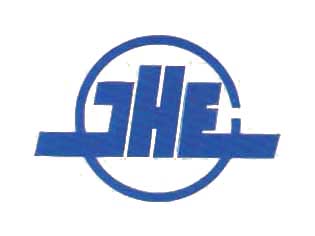 江苏省水利建设工程有限公司二〇二三年一月1  招标公告新沂河海口枢纽南、北深泓闸除险加固工程土建施工及设备安装工程劳务分包招标公告1、依照《中华人民共和国合同法》、《中华人民共和国建筑法》及其它有关法律、行政法规，遵循平等、自愿、公平和诚实信用的原则，鉴于江苏省新沂河海口枢纽南北深泓闸除险加固工程建设处（以下简称为“发包人”）与江苏省水利建设工程有限公司（以下简称为“承包人”)已经签订了新沂河海口枢纽南、北深泓闸除险加固工程土建施工及设备安装工程施工总承包合同（以下称为“总包合同”）。现邀请潜在投标人参加本工程北深泓闸导流墙劳务分包的投标。2、江苏省水利建设工程有限公司具体负责本工程的招标事宜。3、工程概况：（1）、工程地点：新沂河海口枢纽南、北深泓闸除险加固工程土建施工及设备安装工程项目部（连云港灌云县燕尾港镇）。（2）、招标内容：新沂河海口枢纽南、北深泓闸除险加固工程土建施工及设备安装工程北深泓闸导流墙劳务施工。（3）、计划工期：项目计划于2023 年2 月1 日开工（具体以项目部通知为准），2023年 4月底前完成该劳务招标内容。4、申请人应当具备的主要资格条件：投标人要求为独立法人（经营范围内包含劳务分包施工）、营业范围具有劳务分包专业的单位或公司合格分承包商，。5、请有意参加投标的承包人于2023年1月12日17：00前，到江苏省水利建设工程有限公司人力资源部或线上购买招标文件，购买标书时，经办人须携带或线上发送本人身份证件、单位介绍信和营业执照等资料，每份标书500元人民币。6、投标人的确定方法：资格后审，符合条件的全部入围。7、评标办法招标为综合评标法，满分100分，劳务招标其得分如下，（1）、投标报价（91分）1）以有效报价的最低报价为标底价。2）投标价得分：每高于标底价1％扣1分，不足1%同比例扣减；上述计算结果保留小数点后2位数字，小数点后第3位数字“四舍五入”。（2）、信用（3分）按2022年公司对在建劳务施工队伍动态考核所获等级赋分，赋分如下：优秀3分，良好1分，合格0分，首次投标单位信用等级视为良好，赋1分。（3）、资质和劳务资质（3分）1）施工总承包资质1分，劳务资质或专业承包资质0.5分；2）安全许可证2分（4）、业绩和信誉（3分）近5年有类似工程业绩，有一个得1.5分，最多得3分。8、招标人地址：扬州市长征西路14号联系人：朱桂娟13338860888、武真如15052525670 、吴永军159951348692投标须知投标须知附表3招标文件江苏省水利建设工程有限公司新沂河海口枢纽南、北深泓闸除险加固工程土建施工及设备安装工程北深泓闸导流墙劳务分包内部招标文件（模板工程）1、工程概况1.1 工程概况本工程新沂河海口枢纽南、北深泓闸除险加固工程土建施工及设备安装工程主要施工内容为：新沂河海口枢纽工程位于新沂河出海口、连云港市灌云县燕尾港镇南，是沂沭泗流域洪水东调南下工程的重要组成部分。该工程是新沂河洪水入海口门段的控制建筑物，主要包括北深泓闸、中深泓闸、南深泓闸。南、北深泓闸工程等别为Ⅲ等，主要建筑物级别为 3 级，其它建筑物为 4 级。本工程按原规模（大型水闸）进行加固，加固后南、北深泓闸设计流量分别为 2425m³/s、2027 m³/s。行洪标准为 50 年一遇设计，外海侧挡潮标准10年一遇设计、20年一遇校核。1.2质量目标工程质量等级：优良 (1)合同范围内的全部工程的所有使用功能符合设计或（变更）图纸要求；(2) 符合《水利工程施工质量检验与评定规范》（DB32/T2334-2013）。1. 3安全、文明施工目标(1)安全管理实现“五无” 即：无死亡，无重伤，无火灾，无重大设备事故，无重大交通责任事故。千万元产值轻伤率控制在0.27以下，文明工地建设达标，创省级文明工地。(2)文明工地达标即：通过JGJ59建筑施工安全检查标准达到优良等级。2、本次招标施工内容本次劳务分包招标北深泓闸导流墙模板及脚手架工程，详见工程量清单。	2.1  模板工程施工内容：本工程模板约7660平方，主要采用木模板配制。分包人需按发包人计划完成本工程的各种结构模板及脚手架施工（包含模板、脚手架钢管、扣件、木方、脚手板、对销螺栓、铁钉、铁丝、安全网等全部材料）：包括模板、防护脚手架及承重脚手架的加工、制作、运输、转运、安装、拆除、现场回收、现场整修、现场保养、对拉螺栓安装、限位的焊接、以及仓面栏杆搭拆、仓面脚手板铺拆、仓面内安全通道及便桥、安全网及围网挂拆等所有工作内容及自带木工施工机械及小型设备，并保证工完场清。同时为其他施工班组提供方便。模板及脚手架施工人员高峰人数各为40人，其中具有架子工操作证的持证人员不得少于1/3（总人数）.2.2  特别说明1.所有结算工程量按实计量。2.人员、机械进出场费用及其它措施费用均包含在分包人报价中，发包人不再另外支付。3.发包人不陪同察看了解施工现场，可自行前往察看，故潜在的投标人已充分考虑了工程施工难度和可能带来风险，并承担由此引起的损失。4. 发包人向分包人提供安全管理中要求分包人职工佩戴的基本劳动保护用品（安全帽、安全带、反光背心），工程结束后分包方需向发包方归还发包方提供的所有劳动保护用品，如有遗失按原价赔偿，分包人的临时生活设施自行解决。5.除甲方提供的现场条件外，其余工作均由乙方负责完成，包括但不限于：工程量报价清单所列项目及注解。6.本工程除明确由甲方负责的工作外，均由乙方负责，不论上述条款明确与否。3、发包人责任3.1  发包人为主合同的签署人和本项目的法定承包人，负责组建与工程相适应的项目管理人员，全面履行总包合同，组织实施施工管理的各项工作，对工程的工期和质量向发包人负责，并根据法定责任对本工程的重大事务进行决策和做出最终决定。3.2  发包人应一次或分阶段完成下列工作：3.2.1  向分包人提供根据总包合同由发包人办理的与分包工程相关的各种证件、批件、各种相关资料，向分包人提供具备施工条件的施工场地。3.2.2  在本合同签订后，组织分包人参加发包人组织的施工图纸会审，向分包人进行设计图纸交底。3.2.3  负责监督分包人为本合同工程的实施所应提供的人力资源状况和到工情况。3.2.4  根据工程实际情况为分包人提供分包工程的施工所要求的施工场地和通道等。若因分包人原因，造成发包人重复（额外）专项提供分包工程的施工所要求的施工场地和通道发生的费用，由分包人承担，发包人在应付分包人价款中扣除。3.2.5  负责整个施工场地的管理工作，协调分包人与同一施工场地的其它分包人之间的交叉配合。3.2.6  发包人应做的其他工作：向分包人提供本工程整体施工总进度计划和月度总计划。向分包人提供承包人安全管理中要求分包人职工佩戴的基本劳动保护用品（安全帽、安全带）。项目部提供25吨吊车一台，但分包人必须为集中调运（如整块地板的钢筋调运等），项目部不提供零星调运服务，具体由项目部施工员现在根据实际情况进行确定。4、分包人责任4.1  分包人通过对现场的考察和对相关合同文件的研究，作为一个有经验的施工队伍，对本项目的工程环境、施工内容、经济、技术要求和价格构成以及可能存在的各种风险和困难有了充分的了解和理解，并认为本项目该部分分包工程的施工符合自身的专业特长，有能力以本分包合同规定的价格、在合同规定的施工工期内按照合同规定的质量要求和令业主满意的结果完成本项目，并履行总包合同约定的、与分包工程作业有关的所有义务及工作程序。4.2  分包人应完成下列工作：4.2.1  分包人应按照分包合同的约定及实施分包工程的需要，对分包项目进行施工管理。分包人在审阅分包合同和（或）总包合同时，或在分包合同的施工中，应认真全面地对包括施工图纸在内的所有经济、技术文件进行审核，确保经审核无误后进行实施。如发现分包工程的设计或工程建设标准、技术要求存在错误、遗漏、失误或其它缺陷，应立即通知承包人。若在实施分包工程中或与其它专业工程的配合上，分包工程的设计或工程建设标准、技术要求存在错误、遗漏、失误或其它缺陷，或与其它专业工程发生矛盾时，分包人应予解决；未予解决或消除，也未以书面形式通知承包人的，所造成的损失和延误的工期，包括使发包人和业主和方造成的损失，均由分包人承担，延误的工期不予顺延。4.2.2  分包人所有必须的深化设计，均须报发包人，并经发包人确认后才能在分包项目中使用。发包人对分包人的设计的确认或提出修改意见，不解除分包人对本合同及对工程设计包括深化设计应承担的任何责任。4.2.3  分包人须在下列时间内，向发包人提交相应的报表：4.2.3.1  在每月的25日前提交当月已完工程量报表。4.2.3.2  每月报表中应包括但不限于《本月施工人员一览表》（含管理人员在内的全部施工人员，附有姓名、性别、年龄、工种及身份证号码等），《本月施工设备一览表》等4.2.3.3  在项目经理指令要求的时间内，需向承包人提交的其它报表。4.2.4  认真贯彻执行承包人实施的ISO9001质量管理体系标准、ISO14001环境管理体系标准、GB/T28001职业健康安全管理体系标准，按“一体化”管理体系要求严格执行有关程序文件，文明施工，推广应用新技术、新工艺、新材料、新设备。施工过程中及时向承包人呈报有关资料、报表、完整的原始技术经济资料，配合承包人办理交工验收。4.2.5  严格按照设计图纸、施工验收规范、有关技术要求及施工组织设计精心组织施工，确保工程质量达到合同约定的质量等级；科学安排作业计划，投入足够的人力、物力、财力，保证工期；加强安全教育，认真执行安全技术规范，严格遵守安全制度，落实安全措施，确保施工安全；加强现场管理，严格执行建设主管部门及环保、消防、环卫等有关部门对施工场地交通、施工噪音以及环境保护和安全文明生产等的管理规定，按规定办理有关手续，并自觉接受承包人及有关部门的管理、监督和检查，自觉做好与现场其他单位协调配合，照顾全局；做到文明施工；承担由于自身责任造成的质量修改、返工、工期拖延、安全事故、现场脏乱造成的损失及各种罚款。4.2.6  做好施工现场场地周围建筑物、构造物和已完工程部分的成品保护工作，因分包人责任发生损坏，分包人承担由此引起的一切经济损失及各种罚款，由发包人在应付分包人价款中直接扣除。发包人或第三人采取的保护，不解除分包人应对分包工程成品保护的任何责任。因其他第三方原因发生损坏的，由相应的责任方承担修复费用。4.2.7  分包人所有参与本工程作业的人员（包括施工管理人员），在进场时，须向承包人出示并递交进场人员的花名册及其身份证、出省（市）务工许可及特殊岗位操作（合格）证等岗位证书，以及按照建设当地政府有关部门的要求须出示的其它相关证件的原件，并向承包人递交相应的复印件。4.2.8  分包人不得拖欠工人及农民工工资，确保按时足额支付工资。由拖欠工资而产生的所有后果及法律责任均由分包人承担。4.2.9  分包人应允许发包人、业主方、监理人及其三方中任何一方授权的人员在工作时间内，合理进入分包工程施工场地或材料存放的地点，以及施工场地以外与分包合同有关的分包人的任何工作或准备的地点，分包人应提供方便。4.2.10  分包人的任何人员（包括其雇佣人员），未经发包人的同意，不得以索要劳务报酬等名义，擅自进入业主方、监理人、发包人办公区或工作现场妨碍业主方、监理人、发包人正常工作，或影响正常施工。分包人承诺其所有人员，不论何种原因，不得在施工现场内外，作出任何影响发包人和业主方声誉的行为出现。4.2.11  分包人应做的其他工作，按双方另行洽商办理。4.3  分包人与承包人在签订本合同协议的同时需签订安全生产协议书，本合同期的安全生产工作按安全生产协议书执行。4.4  分包人未履行前款各项义务，造成承包人损失的，分包人赔偿承包人相关损失。5、施工技术规范及质量要求5.1  说明发包人与业主已签订本工程施工主合同，分包合同是实施主合同的细化过程，若分包合同中提及的条款和规范与主合同存在差异则按主合同条款执行。5.2 模板工程本工程拟采用木模板，局部采用钢模板。工厂加工的模板进场后将对各细部尺寸进行复核，是否满足建筑物结构外形尺寸要求，其加工偏差在允许偏差范围内将用于工程施工。现场模板加工按放样师提供的放样图加工制作，加工偏差控制在允许偏差范围内。木模板及竹胶模板表面烤涂石蜡并加以保护；钢模清理干净并涂脱模剂，做好防锈、防腐措施；橡胶气囊表面无龟裂、划痕，到场后覆盖贮存并避免与尖锐、腐蚀性材料混堆，避免爆晒。5.2.1. 模板安装模板安装前，在基础面上弹出立模线、检查控制线；模板按立模线架立，架立过程中按检查控制线不断调整、检查、校正其位置。底板侧面模板立好后，采用钢管支撑固定；墙体单侧模板架立好后，通过模板后纵横围囹与脚手架相连固定，在墙体钢筋绑扎完成后，再采用Ф16对销螺栓将墙体两侧模板固定，对销螺栓纵横间距经计算确定。模板安装要具有足够的强度、刚度和稳定性，保证的外形尺寸和相互位置符合图纸规定，各项误差在规范允许范围内。5.2.2模板拆除混凝土模板的拆除考虑到混凝土上的荷载及混凝土的龄期强度，非承重侧面模板在混凝土强度达到其表面及棱角在拆模时不致损坏时拆除，墩、墙和柱部位在其强度不低于3.5Mpa时拆除。承重模板达到下列要求后，方可拆除模板。公路桥现浇部分侧面模板在预应力张拉前拆除；底模将在预应力施加完成后拆除。5.2.3脚手架工程一般脚手架搭设符合脚手架工程的搭设规定，承重脚手根据荷载情况进行设计校核，确定搭设标准，同时满足脚手架工程搭设的规范要求。对于闸墩、翼墙等墩墙侧面模板支撑结构，根据其承受荷载，进行受力计算后确定。脚手架工程根据各部位的施工情况绘制脚手架搭设图，搭设完成经验收合格后投入使用。进场钢管、脚手架和使用过程中将涂刷防锈漆，并防止脚手架生锈污染砼表面。5.2.4  材料的保护、整理、堆放为防止安全事故的发生和保护周转材料不被损坏，所有拆除的模板、钢管、扣件严禁直接在空中摔下，拆除模板后，及时整理，按指定地点不同规格有序堆放，做到工完场清。发现人为摔坏的按原价赔偿。5.3  浇筑值班浇筑过程中，为防止模板跑模、炸模、钢筋变形等现象发生，须安排木工、钢筋工跟班值班，墩墙、排架部位，每个面至少一人，其他部位不低于2人。6、安全生产、文明施工分包人必须在施工过程中，确保承包人的文明工地达标及争创文明工地目标的实现。文明工地达标即：通过JGJ59建筑施工安全检查标准达到优良等级。1、分包人必须建立完善的安全管理网络及安全保证措施，在施工前向承包人呈报。2、安全管理实现“五无” 即：无死亡，无重伤，无火灾，无重大设备事故，无重大交通责任事故。千万元产值轻伤率控制在0.27以下，文明工地建设达标，创省级文明工地。3、施工前应对施工人员进行安全技术交底。严格按照操作规程施工。4、分包人必须制定并落实现场文明施工措施，确保施工环境优良。7、计量结算和支付1、计量结算程序结算数量以发包人提供的设计图纸为计算基础，按其实际施工并经检验合格的数量计算。如达不到标准要求所发生的补救措施一切费用由分包方承担。所有施工项目均为单价承包，按实结算（但由于分包人原因增加的工程量不得计费）。 分包方过程结算工作量申报至所属部门审核，经项目部计量、质检、安全、财务等职能部门人员会签，项目经理（项目责任人）签字确认并附相关资料，包括完成的工程量清单、计日工签证、变更审批资料、财务票据等方为有效，缺少签字不得作为结算凭证。财务人员审核前述手续完备后才能支付。如果乙方没有提供足额发票，甲方有权拒绝付款。项目部无权更改分包合同中的承包单价。最终结算必须经项目部计量、质检、安全、财务等职能部门会签、项目经理（项目责任人）签字确认并附相关资料，报分公司经理或其授权人审批后，报公司人力资源部核备，公司劳务分包委员会在七个工作日内核备完毕，财务人员审核前述手续完备后才能支付。  2、结算及支付方式甲方根据乙方完成的实际工作量（数量）每季度至少结算一次。月度或季度结算必须按照实际完成的工程量结算，在结算时点上不得留存或预结工程量。每月结算进度款70％，余款部份： 10%作为农民工工资保证金，若工程施工中乙方发生拖欠农民工工资，甲方有权动用该项保证金，先行发放其拖欠工资，并由乙方承担其责任和一切损失。10％作为安全保证金、10％作为质量保留金待工程结束后且未发生各类安全事故并经验收合格，一次结清。3、甲乙双方应于工程劳务结束后60日内进行工作量最终结算并签署最终结算确认书。如果在上述期间内双方未进行结算或签署最终结算确认书的，乙方应于收到甲方书面结算通知后10日内与甲方核实、确认结算书内容，逾期不答复、不核实的，视为认可甲方出具的结算书内容。4、乙方进场后3日内，应将其雇佣的所有人员名册提交甲方备案（须有分包方跟劳务工签订的劳动合同）。乙方给其劳务人员发放的工资应实行打卡制度，劳务人员工资必须由乙方委托甲方（须有委托书）发放到个人银行账户，按现场实名制考勤结果造表打卡发放，完工结算后乙方须提交劳务人员工资发放完毕承诺书。5、对于因乙方原因拖欠工人工资，造成不利影响的，甲方有权按所欠人工工资的1.5倍进行处罚。6、最终结算分包方必须提供劳务（增值税税率3%）增值税专用发票。7、现场发生的零星用工必须及时申报并办理签证手续，一般情况当天发生的当天申报当天审核，特殊情况下，最长期限不得超过3天。结算时参照点工申报明细单及工程科的现场签证单，最终以项目经理（项目责任人）签字为准。   8、其他模板工程中，模板分包单价中包含模板、脚手架钢管、扣件、木方、脚手架、对销螺栓、安全网 (以上材料由甲方提供)、铁钉、铁丝、等全部材料；模板安装包括模板的配制、模板的支立、拆除、清理、脚手架搭设与拆除、对销镙栓的现场零星加工、焊接、活动对销螺栓的拉拔回收、仓面栏杆的搭设拆除、钢管模板扣件等材料的回收堆放及材料的场内运输和回收等工作内容以及加工机械和钢钉、铁丝、电焊条、双面胶带等零星材料费用；以上相关费用不在另行计量支付；埋件安装包括埋件运输、定位、焊接、固定。模板施工队食堂后勤人员工资包含在最终报价中，不另行计量支付。本工程由分包人提供含3%增值税专用发票，人工费需提供劳务分包发票或工资表。提供工资表的需提供现场所有施工人员身份证件、银行工资卡，分包人按月提供并提供相应的资金发放到每一个工人工资卡。8、劳务工程投标报价清单组号：1                            分组名称：北深泓闸导流墙模板及脚手架工程9、其它事项1、分包人必须加强职工的素质教育，防止与当地居民发生矛盾影响工程施工。2、分包人须承诺保证在农村大忙季节或节假日有足够的施工人员，保准施工的正常进行。分包人的施工进度如比计划进度滞后，分包人必须采取切实有效的赶工措施，保证按计划完成。如措施不力，可能影响总进度计划的实施，发包人有权采取措施，直至调换分包人，所发生的一切费用由原分包人承担。3、本次招标的中标人为1个。10、开标及评标时间安排请有意参加投标的分包人于2023年1月12日17：00前，到江苏省水利建设工程有限公司或线上购买招标文件，购买标书时，经办人须携带或线上发送本人身份证件、单位介绍信和承担过类似工程的说明文件或合同复印件（包括分包合同）。投标分包人应在2023年1月13日上午9:00时前将电子版投标文件（建压缩包并加密）发送至604104389@qq.com邮箱或将投标文件送到江苏省水利建设工程有限公司五楼会议室，投标文件要密封，不密封的无效。2023年1月13日上午9:00时在江苏省水利建设工程有限公司五楼会议室公开开标。投标人自愿选择是否到场，在开标时招标人将联系投标人获取解压密码，投标人在发送投标文件时须注明投标单位名称及联系人号码。投标文件正本一份，副本二份。投标文件包括：（1）投标函及附录、（2）法定代表人身份证明、(3)授权委托书、（4）已标价工程量清单、（5）原件的复印件等11、评标办法1、本次招标每个分组均设最高限价，高于分组最高限价（单价、总价）的报价将作废标处理，汇总后总价限价为727300.00元。2、资格审查通过后的有效标，采用综合评分法确定中标人，综合得分最高的为中标人，具体如下：招标为综合评标法，满分100分，劳务招标其得分如下，（1）、投标报价（91分）1）以有效报价的最低报价为标底价。2）投标价得分：每高于标底价1％扣1分，不足1%同比例扣减；上述计算结果保留小数点后2位数字，小数点后第3位数字“四舍五入”。（2）、信用（3分）按2022年公司对在建劳务施工队伍动态考核所获等级赋分，赋分如下：优秀3分，良好1分，合格0分，首次投标单位信用等级视为良好，赋1分。（3）、资质和劳务资质（3分）1）施工总承包资质1分，劳务资质或专业承包资质0.5分；2）安全许可证2分（4）、业绩和信誉（3分）近5年有类似工程业绩，有一个得1.5分，最多得3分。12、合同签订1、中标单位在接到中标通知后5天内，缴纳履约保证金，携带中标通知书到江苏省水利建设工程有限公司第四工程分公司 签订合同，逾期不签订合同将作为自动放弃处理，并没收其投标保证金。招标人：江苏省水利建设工程有限公司地址：扬州市长征西路14#联系人：朱桂娟13338860888、武真如15052525670 、吴永军15995134869合同格式（附后）附件：新沂河海口枢纽南、北深泓闸除险加固工程土建施工及设备安装工程北深泓闸导流墙施工劳务分包合同（模板工程）发包方(甲方)：江苏省水利建设工程有限公司 项目经理部承包方(乙方)：甲乙双方经充分协商，就甲方将位于 的  项目的木工劳务发包给乙方施工一事，依照《中华人民共和国民法典》、《中华人民共和国建筑法》及其他有关法律、行政法规，遵循平等、自愿、公平和诚实信用的原则，结合本工程的实际情况，为明确双方在施工过程中的权利、义务和经济责任等，制订以下条款，以资共同信守。一、工程概况与合同组成1、工程名称：2、工程地点：3、组成本合同的文件包括：（1）本工程施工合同书；（2）本合同工程建设标准、图纸及有关技术文件、招标文件；（3）合同履行过程中，甲乙双方协商一致的其它书面文件。二、承包内容与方式2.1.承包内容：(以实际项目为准)主要施工内容：本工程模板量约9660㎡。模板工程：1.模板制作与安装，包括：模板制作、卸车、整理、堆放、材料内转、绑扎、安装和拆除，以及平时修复、维护等工作,单价中包括自备手持工具、模板加工机械设备及材料转运机械。2.模板安装与拆除：部分异形结构采用木模板配制。分包人需按项目经理部计划完成从模板制备、模板运输、现场立模加固、脚手架搭拆、模板缝处理、浇筑后的模板拆除、现场清理和模板整理上脱模剂、材料回收等模板工程的全过程作业，包括相应的脚手架搭拆和对销螺栓的焊接、抽拔回收，周转材料的维护保养、混凝土浇筑值班、仓面栏杆的搭设拆除、上下跳板的搭设拆除及材料的场内运输和回收等所有工作内容。3.本工程脚手架必须由架子工规范搭设。4.木工加工机械、小型手持工具、铁钉、电焊条等辅助材料由分包人自行配备。5.甲方向分包人提供满足现场施工的硬化木工场地，分包人应当按照甲方指令对模板、木方、螺栓、钢管等材料进行分类堆放；甲方向分包人提供满足各种加工机械负荷的施工临时用电，分包人应当按照甲方用电管理进行临时用电使用，确保用电安全。6.模板及脚手架施工人员高峰人数不少于40人，特种作业人员人数满足工程需求，且必须持证上岗。特别说明：1.所有结算工程量按实计量。2.人员、机械进出场费用及其它措施费用均包含在分包人报价中，发包人不再另外支付。3.发包人不陪同察看了解施工现场，可自行前往察看，故潜在的投标人已充分考虑了工程施工难度和可能带来风险，并承担由此引起的损失。4.发包人向分包人提供安全管理中要求分包人职工佩戴的基本劳动保护用品（安全帽、安全带、反光背心），工程结束后分包方需向发包方归还发包方提供的所有劳动保护用品，如有遗失按原价赔偿。分包人临时生活设施自行解决。5.除甲方提供的现场条件外，其余工作均由乙方负责完成，包括但不限于：工程量报价清单所列项目及注解。6.本工程除明确由甲方负责的工作外，均由乙方负责，不论上述条款明确与否。7.所有工作内容必须保证工完场清。2.2.承包方式：乙方在甲方的管理和指导下，按照“自负盈亏、自担风险、承担分包所有税费”的原则，完全地、圆满地履行本合同2.1款工程内容范围内所要求的全部工程和服务以及与之相对应的主合同规定甲方应承担的所有责任和义务。乙方需按照设计图纸及合同要求保质保量按期完成施工任务。三、工程承包方式及单价1.本合同采用综合单价承包，详见下表（该单价中含各类税费，其中增值税税率为3% 专票），乙方在每次结算时均须提供增值税专用发票。综合单价中包括等费用，详见“劳务分包报价清单”。2.承包单价中除完成本合同的第二条规定内容外，还包括工人工资、乙方管理费、管理人员工资、放样人员（含碎部测量）工资及辅助人员工资及乙方人员的基本生活费、劳保用品、医疗保健、各项补贴、差旅费、养老保险、夜餐、加班加点等各项费用；乙方人员在甲方做工期间患病的医疗费、护理生活费、因病死亡的丧葬费、抚恤费、遗属生活的困难补助费等均含在上述单价中，由乙方自负。3.鉴于本合同系劳务分包合同，乙方聘用的工作人员与乙方系劳务聘用（雇佣）关系，其在工作过程及上下班途中受到的伤害属于雇主与雇工之间的人身损害赔偿关系，并非工伤，由乙方负责处理并承担费用；如果由此累及甲方的，甲方支付的费用有权向乙方追偿。4.如施工过程中遇到连续7天（含7天）遇异常天气而造成停工，则按照元/人.天发放生活费（以乙方申请书并得到甲方批准为准）。5.如甲方在本项目实施过程中，特殊情况下另行安排协议外的工作而使用乙方的工人，则按照计日工：元/（人·小时）结算（以委托书和现场签单为准，签单格式附后）。附件：新沂河海口加固项目北深泓闸导流墙劳务施工报价清单四、结算程序与支付方式：1、结算程序：乙方工作量申报至所属部门审核，经项目部计量、质检、安全、财务等职能部门人员会签，项目经理（项目责任人）签字确认并附相关资料，包括完成的工程量清单、计日工签证、变更审批资料、财务票据等方为有效，缺少签字不得作为结算凭证。财务人员审核前述手续完备后才能支付。如果乙方没有提供足额发票，甲方有权拒绝付款。项目部无权更改分包合同中的承包单价。如因劳动力价格上涨，工程情况发生变化，确需调价时，应由项目部提交书面申请，分公司经理或其授权人审批后，报公司人力资源部，劳务分包委员在三个工作日内书面核备后，项目部与分包单位签订补充协议，并在结算时将变更手续的完整资料一并上报。最终结算必须经项目部计量、质检、安全、财务等职能部门会签、项目经理签字确认并附相关资料，报分公司经理或其授权人审批后，报公司人力资源部核备，公司劳务分包委员会在七个工作日内核备完毕，财务人员审核前述手续完备后才能支付。2、结算方式：甲方根据乙方完成的实际工作量（数量）每季度至少结算一次。月度或季度结算必须按照实际完成的工程量结算，在结算时点上不得留存或预结工程量。每月结算进度款70％，余款部份：10%作为农民工工资保证金，若工程施工中乙方发生拖欠农民工工资，甲方有权动用该项保证金，先行发放其拖欠工资，并由乙方承担其责任和一切损失； 10％作为安全保证金；10％作为保留金，待工程结束后一次结清。3、甲乙双方应于工程劳务结束后60日内进行工作量最终结算并签署最终结算确认书。如果在上述期间内双方未进行结算或签署最终结算确认书的，乙方应于收到甲方书面结算通知后10日内与甲方核实、确认结算书内容，逾期不答复、不核实的，视为认可甲方出具的结算书内容。4、乙方进场后3日内，应将其雇佣的所有人员名册提交甲方备案（须有分包方跟劳务工签订的劳动合同）。乙方给其劳务人员发放的工资应实行打卡制度，劳务人员工资必须由乙方委托甲方（须有委托书）发放到个人银行账户，完工结算后乙方须提交劳务人员工资发放完毕承诺书。5、对于因乙方原因拖欠工人工资，造成不利影响的，甲方有权按所欠人工工资的1.5倍进行处罚。五、工期1、开工日期：本工程定于2023年2月1日开工2、节点工期：节点工期满足总包合同及甲方施工组织设计中相应阶段的节点工期要求。六、工程质量标准1、本工程质量目标双方约定为：所有单元工程一次交验合格率100%，无重大质量事故，工程质量等级为 优良。2、乙方必须严格执行有关规程、规范和标准，建立严密的质量管理体系，制定切实可行的质量保证措施，按照施工设计文件的要求进行施工，确保工程的内、外质量达到设计的要求。3、因乙方原因工程质量达不到约定的质量标准的，乙方应承担全部违约责任。七、环境、职业健康、安全及文明施工1、乙方在本合同签订的同时，签订《劳务分包环境、职业健康安全管理协议》（以下简称“安全协议”）。乙方应按此“安全协议”履行义务并承担相应的责任。乙方应严格按照国家安全生产法律、法规、标准的要求组织施工，必须制定安全生产规章制度及措施，保证安全措施经费的投入，责任到人，管理到位，确保安全生产目标的实现。2、乙方应遵守工程建设环境、职业健康、安全及文明施工有关管理规定，严格按照有关标准组织施工，承担由于自身措施不力造成人身伤害、环境污染、安全事故的责任和因此发生的费用。3、施工区、生活区设立施工、生活垃圾及时分拣、回收和清运。消灭长流水和长明灯，合理使用材料，节约能源。4、施工临时用电、脚手架搭设、防噪音设备、安全网布设、封闭临街过道的防护、施工用的机械设备安装及使用等，必须符合国家安全管理部门的安全管理规定。5、乙方为履行本合同，并达到本合同所约定的安全生产、文明施工、质量、工期目标所发生（采取措施）的一切费用，包括工程现场，由于乙方所雇用人员的疏忽大意，导致发生的一切人身伤害的赔（补）偿、医疗费用及由此遭致的任何罚款均由乙方承担。6、文明工地：按本项目要求组织施工，同时执行廉政工程的规定要求，确保综合治理及创建工作的有效开展。八、甲方的权利和义务1、甲方为主合同的签署人和本工程项目的法定总承包人，有根据法定责任对本项目的重大事务进行决策和做出最终决定的权利。2、甲方有义务向乙方提供与其施工内容相关的合同文件、施工图纸,有义务向乙方转交业主或监理工程师签发的有关函件和技术商务文件。3、甲方对工程的实施实行过程监控。根据工程进展情况，甲方有权向乙方提出建议和要求，必要时可劝戒或直接指令或进行必要改进。对甲方的指令乙方必须认真执行，乙方拒不执行，甲方可委托其他方完成该项工作，发生的费用由乙方全额承担。4、当工程实施过程中因乙方已无能力组织配备足够的施工力量满足施工要求，或因乙方不服从甲方管理，或出现严重的技术、质量、进度方面的问题，甲方有权根据公司的相关制度对其处罚（处罚无需征得乙方的签字确认），直至单方面责令乙方退场。5、因乙方原因所造成的停工、误工、退场等所发生的一切费用及损失由乙方承担；造成工期延误，每延误一天，则赔偿给甲方10000元，但工期赔偿金总额不超过本合同总金额的10%。九、乙方的权利和义务1、乙方通过对现场的考察和对相关合同文件的研究，对本项目的工程环境、施工内容、经济、技术要求和标价构成以及可能存在的各种困难和问题有了充分的了解和理解，并认为本项目该部分工程的施工符合自身的专业特长，有能力以本合同规定的价格、在合同规定的施工工期内按照合同规定和令业主满意的结果完成本项目。2、乙方为该部分工程的具体实施单位，自主经营、自筹全部资金、自负盈亏、并承担全部风险。乙方承担工程项目施工的质量、工期、施工成本、安全、文明施工等责任，在管理工作中贯彻执行国家法律、法规和业主招标文件、业主及监理的指令、甲方有关制度、规定等。3、乙方必须服从甲方的管理和监督。当乙方现场技术人员和技术工人力量不能满足施工现场要求，在甲方认为有必要调度、增加人员或乙方请求甲方派遣人员时，甲方可以派遣或强行增加现场施工及管理人员，乙方不得阻挠施工或以结算为借口阻工闹事，其发生的一切费用由乙方负责。4、乙方有权决定工程的组织管理方式、计酬方式以及施工组织设计等，但应符合工程实际需要和满足施工进度、质量的要求，并符合甲方有关的管理规定。5、乙方必须严格执行甲方与业主签订的主合同所列各项条款，履行并承担主合同中甲方所有义务、责任和风险，所有实施主合同的工作，均无条件地被视为是乙方的责任。建立项目部的管理机构和制订项目各项管理制度，对实施本工程的所有工作（包括竣工资料、竣工决算、债权债务、缺陷保修等）全面负责，服从业主、监理和甲方现场人员的管理，满足业主、监理和甲方对工程施工等方面的要求。6、认真贯彻执行甲方实施的ISO9001质量管理体系标准、ISO14001环境管理体系标准、GB/T28001职业健康安全管理体系标准，按一体化管理体系要求严格执行有关程序文件，文明施工。7、甲方向监理、发包方上报的由乙方提交的施工资料，乙方不因甲方的签字认可而免除任何责任。8、乙方所进场人员须身体健康，不使用有犯罪前科或在逃人员、有重大疾病患者、精神病患者等，乙方对上述人员的使用负全责，乙方使用的施工人员年龄不得大于55周岁，不得拖欠农民工工资。9、甲方提供安全帽、安全带、安全网必需的安全防护用品，其他的施工所需的小型工具（含扳手、手枪钻、铁锤等）及劳保用品由乙方全部自理。10、乙方必须按文明工地要求施工，材料堆放整齐，工完场清，文明施工。（甲方将安排专人检查，对未按要求施工的情况将予以处罚，每天下班加工场必须清扫干净，如有检查不符合要求，每出现一次整改，将予以乙方2000元处罚，处罚无上限）。11、乙方在施工期间必须每天提供一份用工记录表给项目部，记录表主要记录内容包含但不限于以下内容：日期、总人数、每项工作的人数，特别是承包项目外工作内容及工作人数。用工记录表由工种队部门签字后交工程科或现场负责人。12、乙方常住工地的代表为，在施工期间，乙方常住工地代表不得离开施工现场，因特殊情况需离开现场时须征得甲方同意。13、乙方因违约退场时，应与甲方共同确认已经完成工作量、已经发放的费用、结余费用、损失金额及违约赔偿等事项，据此签署退场协议。十、文件的送达：除非甲乙双方授权签字人当面签署、签收外，双方可以将与本合同相关的文件采取EMS的方式分别邮寄至下列地址，文件（包括人民法院的诉讼文书）一经邮寄，即视为送达对方：甲方地址及签收人：乙方地址及签收人：十一、违约责任劳务招标文件作为本合同的附件，甲乙双方如有违约，违约方赔偿对方的一切经济损失。十二、纠纷处理本合同未尽事宜应本着友好合作的精神协商解决，协商不成的，交由扬州仲裁委员会裁决。十三、合同份数及有效期1、本合同经甲乙双方盖章、或者签字后生效；2、本合同一式肆份，双方各执两份，具有同等法律效力；3、本合同经双方签字或盖章后生效至全部工程竣工验收合格、工程价款结清后自行终止。甲方： 江苏省水利建设工程有限公司            乙  方：         新沂河海口枢纽南、北深泓闸除险加固工程土建施工及设备安装工程项目经理部代表人：                                     代表人：   日  期：                                     日  期：       4、投标文件格式 投标文件一、投标函及附录江苏省水利建设工程有限公司：1．我方已仔细研究了新沂河海口枢纽南、北深泓闸除险加固工程土建施工及设备安装工程劳务招标文件的全部内容，愿意以人民币（大写）元（¥）的投标报价，完工期限为，并按合同约定实施和完成承包工程，修补工程中的任何缺陷，工程质量达到等级，项目负责人 。2．我方承诺在投标有效期内不修改、撤销投标文件。3．随同本投标函提交投标保证金一份，金额为人民币（大写）元（¥ ）。4．如我方中标：⑴ 我方承诺在收到中标信息后，五天内与你方签订合同。⑵ 随同本投标函递交的投标函附录属于合同文件的组成部分。⑶ 我方承诺按照招标文件规定向你方递交履约担保。⑷ 我方承诺在合同约定的期限内完成并移交全部合同工程。5．（其他补充说明）。投标人：                     （盖单位章）法定代表人：                        （签章）地    址：                                       电    话：                                       传    真：                                       邮政编码：                                       年      月     日二、法定代表人身份证明投标人名称：                         法定代表人联系电话：                 单位性质：                           地    址：                           成立时间：      年 月 日经营期限：姓名：         性别：         年龄：         职务：         系（投标人名称）的法定代表人。特此证明。投标人：（盖单位章）年   月   日三、授权委托书本人（姓名）系（投标人名称）的法定代表人，现委托（姓名）为我方代理人。代理人根据授权，以我方名义签署、澄清、说明、补正、递交、撤回、修改新沂河海口枢纽南、北深泓闸除险加固工程土建施工及设备安装工程劳务投标文件、签订合同和处理有关事宜，其法律后果由我方承担。委托期限：30天 。代理人无转委托权。附：法定代表人身份证、受委托代理人身份证投标人：（盖章）法定代表人：（签字）身份证号码：委托代理人：（签名或印刷体姓名）身份证号码：年  月  日四、已标价工程量清单工程量清单五、原件的复印件营业执照、资质证书及安全生产许可证、类似工程业绩复印件等项号内容1工程名称：新沂河海口枢纽南、北深泓闸除险加固工程土建施工及设备安装工程2招标人：江苏省水利建设工程有限公司地  址：扬州市长征西路14号联系人：朱桂娟13338860888、武真如15052525670 、吴永军159951348693投标人资格要求：投标人要求为独立法人（经营范围内包含劳务分包施工）、营业范围具有劳务分包专业的单位或公司合格分承包商。4招标范围：新沂河海口枢纽南、北深泓闸除险加固工程土建施工及设备安装工程北深泓闸导流墙模板及脚手架工程劳务5合同价格：固定单价合同。6分包：不允许分包。7工期要求：项目计划于2023 年2 月1 日开工（具体以项目部通知为准），2023年 4月底前完成该劳务招标内容。8质量要求：优良。9投标有效期：投标截止时间后14日内有效。10招标文件获取：请有意者于2023年1月12日17：00前在江苏省水利建设工程有限公司人力资源部获取或者线上获取，每份标书500元人民币11踏勘现场：投标人自行前往查看施工现场。食宿及交通等费用自理。12投标保证金金额：壹万伍元人民币（不计息）。投标保证金形式：网银转账或支票。投标保证金须从投标人基本账户汇出，要求于投标截止前一天下午四点前到账。招标人指定账户名：江苏省水利建设工程有限公司账  号：32001745736050488688开户行：建设银行扬州琼花支行。13投标文件份数：投标人将电子版投标文件（建压缩包并加密）发送至604104389@qq.com邮箱或递交到江苏省水利建设工程有限公司长征西路14号五楼会议室(正本一份，副本二份，工程量清单电子文档一份)。14投标文件递交至：开标时投标人自愿选择是否到场，在开标时招标人将联系投标人获取解压密码，投标人在发送投标文件时须注明投标单位名称及联系人号码。投标截止期：2023年1月13日上午9:00时15开标时间：2023年1月13日上午9:00时开标地点：江苏省水利建设工程有限公司五楼会议室，投标人自愿选择是否到场。16履约保证金：中标人收到中标通知书后，应在签定合同前向发包人提交履约保证金，履约保证金为叁万伍仟元整，履约保证金为网银转账或支票。17最高限价：727300.00元 详见工程量清单。劳务分包模板工程报价清单表劳务分包模板工程报价清单表劳务分包模板工程报价清单表劳务分包模板工程报价清单表劳务分包模板工程报价清单表劳务分包模板工程报价清单表劳务分包模板工程报价清单表劳务分包模板工程报价清单表劳务分包模板工程报价清单表组号1： 模板及脚手架工程组号1： 模板及脚手架工程组号1： 模板及脚手架工程组号1： 模板及脚手架工程组号1： 模板及脚手架工程工程名称：新沂河海口枢纽南、北深泓闸除险加固工程土建施工及设备安装工程工程名称：新沂河海口枢纽南、北深泓闸除险加固工程土建施工及设备安装工程工程名称：新沂河海口枢纽南、北深泓闸除险加固工程土建施工及设备安装工程工程名称：新沂河海口枢纽南、北深泓闸除险加固工程土建施工及设备安装工程工程名称：新沂河海口枢纽南、北深泓闸除险加固工程土建施工及设备安装工程工程名称：新沂河海口枢纽南、北深泓闸除险加固工程土建施工及设备安装工程工程名称：新沂河海口枢纽南、北深泓闸除险加固工程土建施工及设备安装工程工程名称：新沂河海口枢纽南、北深泓闸除险加固工程土建施工及设备安装工程工程名称：新沂河海口枢纽南、北深泓闸除险加固工程土建施工及设备安装工程序号项目名称计量单位工程数量限单价（元）限合价（元）投标单价（元）投标合价（元）备注北深泓闸导流墙1底部结构垫层m260603600底板m260065390002中上部结构导流墙、扶壁m27000956650003其他仓面及总跳m2400124800安全网挂设m280032400木工人员零星杂工工时5002512500合计727300说明：1、以上限价参照江苏省水利建设工程有限公司内部定额，施工中有未涉及的项目，价格参照公司内部定额。说明：1、以上限价参照江苏省水利建设工程有限公司内部定额，施工中有未涉及的项目，价格参照公司内部定额。说明：1、以上限价参照江苏省水利建设工程有限公司内部定额，施工中有未涉及的项目，价格参照公司内部定额。说明：1、以上限价参照江苏省水利建设工程有限公司内部定额，施工中有未涉及的项目，价格参照公司内部定额。说明：1、以上限价参照江苏省水利建设工程有限公司内部定额，施工中有未涉及的项目，价格参照公司内部定额。说明：1、以上限价参照江苏省水利建设工程有限公司内部定额，施工中有未涉及的项目，价格参照公司内部定额。说明：1、以上限价参照江苏省水利建设工程有限公司内部定额，施工中有未涉及的项目，价格参照公司内部定额。说明：1、以上限价参照江苏省水利建设工程有限公司内部定额，施工中有未涉及的项目，价格参照公司内部定额。说明：1、以上限价参照江苏省水利建设工程有限公司内部定额，施工中有未涉及的项目，价格参照公司内部定额。